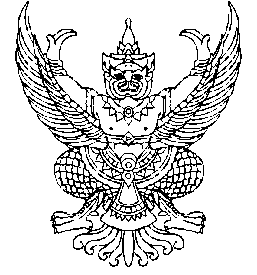 ที่  มท  0810.7/ว ถึง	สำนักงานส่งเสริมการปกครองท้องถิ่นจังหวัด ทุกจังหวัด ตามหนังสือกรมส่งเสริมการปกครองท้องถิ่น ที่ มท 0810.7/ว 1428 ลงวันที่ 22 มีนาคม 2562    ได้มีหนังสือซักซ้อมการประเมินประสิทธิภาพขององค์กรปกครองส่วนท้องถิ่น (สถ – อปท) ประจำปี 2562        และส่งแบบประเมินประสิทธิภาพขององค์กรปกครองส่วนท้องถิ่น (Local Performance Assessment : LPA)  (สถ - อปท) ประจำปี 2562 ให้จังหวัดเพื่อส่งองค์กรปกครองส่วนท้องถิ่นในพื้นที่เตรียมการรับการตรวจ                      จากทีมประเมินประสิทธิภาพฯ ไปแล้ว นั้นเนื่องจากแบบประเมินประสิทธิภาพขององค์กรปกครองส่วนท้องถิ่น (สถ – อปท) ประจำปี 2562 ได้มีการปรับปรุง แก้ไข และเพิ่มเติมคำอธิบายในแบบประเมินประสิทธิภาพขององค์กรปกครองส่วนท้องถิ่น (Local Performance Assessment : LPA) : (สถ - อปท) ประจำปี 2562 ดังนั้น เพื่อให้การตรวจประเมินประสิทธิภาพขององค์กรปกครองส่วนท้องถิ่นถูกต้อง สมบูรณ์และเป็นไปตามแนวทางเดียวกัน จึงขอส่งประเด็น/ข้อที่ปรับปรุง แก้ไข และคำอธิบายเพิ่มในแบบประเมินประสิทธิภาพขององค์กรปกครอง         ส่วนท้องถิ่น (Local Performance Assessment : LPA) : (สถ - อปท) ประจำปี 2562 รายละเอียดปรากฏ                 ตามเอกสารที่แนบมาพร้อมนี้ 		จึงเรียนมาเพื่อโปรดแจ้งทีมประเมินประสิทธิภาพขององค์กรปกครองส่วนท้องถิ่น (สถ – อปท)  และองค์กรปกครองส่วนท้องถิ่นในพื้นที่ทราบ						       กรมส่งเสริมการปกครองท้องถิ่น						                      พฤษภาคม 2562กองพัฒนาและส่งเสริมการบริหารงานท้องถิ่นส่วนส่งเสริมการบริหารกิจการบ้านเมืองที่ดีท้องถิ่น โทร. 02 241 9000 ต่อ 2312โทรสาร 02 241 6956                                                                                                            